5161N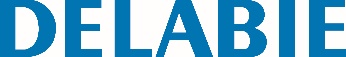 Barra de apoio fixo Nylon branco antibacteriano NylonClean, L. 650 mmReferência: 5161N Informação para prescriçãoBarra de apoio fixo Ø 32, para pessoas com mobilidade reduzida (PMR). Nylon HR brilhante branco.Utilização como barra de apoio e de elevação não rebatível para WC, duche ou lavatório. Aplica-se habitualmente em paralelo com barra de apoio rebatível no WC ou em cada um dos lados de um lavatório.Recomendada quando a sanita ou o assento de duche está afastada da parede lateral. Tratamento antibacteriano NylonClean: proteção otimizada contra o desenvolvimento bacteriano. Adaptado para utilização intensiva em coletividades ou meio hospitalar.Poliamida alta resistência (Nylon) : com reforço em aço com tratamento anticorrosão de 2 mm de espessura.Superfície uniforme, não porosa que facilita a manutenção e higiene.Resistência aos produtos químicos e de limpeza. Tratamento anti-UV.Contacto macio e quente.Fixações invisíveis por pater Inox 304, de 4 mm de espessura.Fornecida com parafusos Inox para parede de betão. Dimensões : 650 x 230 x 105 mm.<br\>Testado com mais de 200 kg. Peso máximo do utilizador recomendado: 135 kg.Garantia da barra 10 anos. Marcação CE.